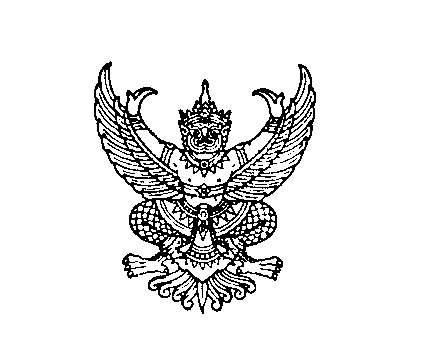 ประกาศองค์การบริหารส่วนตำบลท้องลำเจียก      เรื่อง ข้อบัญญัติงบประมาณรายจ่ายประจำปีงบประมาณ พ.ศ.๒๕๖๓……………………………………………………………ด้วย องค์การบริหารส่วนตำบลท้องลำเจียก ได้จัดทำข้อบัญญัติงบประมาณรายจ่ายประจำปี งบประมาณ พ.ศ.๒๕๖๓ โดยสภาองค์การบริหารส่วนตำบลท้องลำเจียกได้ให้ความเห็นชอบในการประชุมสภาฯสมัยวิสามัญ สมัยที่ ๒ ครั้งที่ ๒ ประจำปี ๒๕๖๒ เมื่อวันที่ ๓๐ กันยายน ๒๕๖๒ และได้รับการอนุมัติจากนายอำเภอเชียรใหญ่ให้ประกาศใช้เป็นข้อบัญญัติงบประมาณรายจ่ายประจำปีงบประมาณ พ.ศ.๒๕๖๓       เมื่อวันที่  ๙ ตุลาคม ๒๕๖๒ดังนั้น เพื่อให้การบังคับใช้ข้อบัญญัติงบประมาณรายจ่ายประจำปีงบประมาณ พ.ศ.๒๕๖๓ เป็นไปด้วยความเรียบร้อยและถูกต้องตามระเบียบ ข้อ ๓๙ แห่งระเบียบกระทรวงมหาดไทยว่าด้วยวิธีการงบประมาณขององค์กรปกครองส่วนท้องถิ่น พ.ศ.๒๕๔๑ แก้ไขเพิ่มเติมถึง (ฉบับที่ ๓) พ.ศ.๒๕๔๓              จึงประกาศใช้ข้อบัญญัติงบประมาณรายจ่ายประจำปีงบประมาณ พ.ศ.๒๕๖๐จึงประกาศให้ทราบโดยทั่วกัน        ประกาศ ณ วันที่   ๙   ตุลาคม พ.ศ. ๒๕๖๒       วุฒิชัย  อรชร   (นายวุฒิชัย  อรชร)นายกองค์การบริหารส่วนตำบลท้องลำเจียก